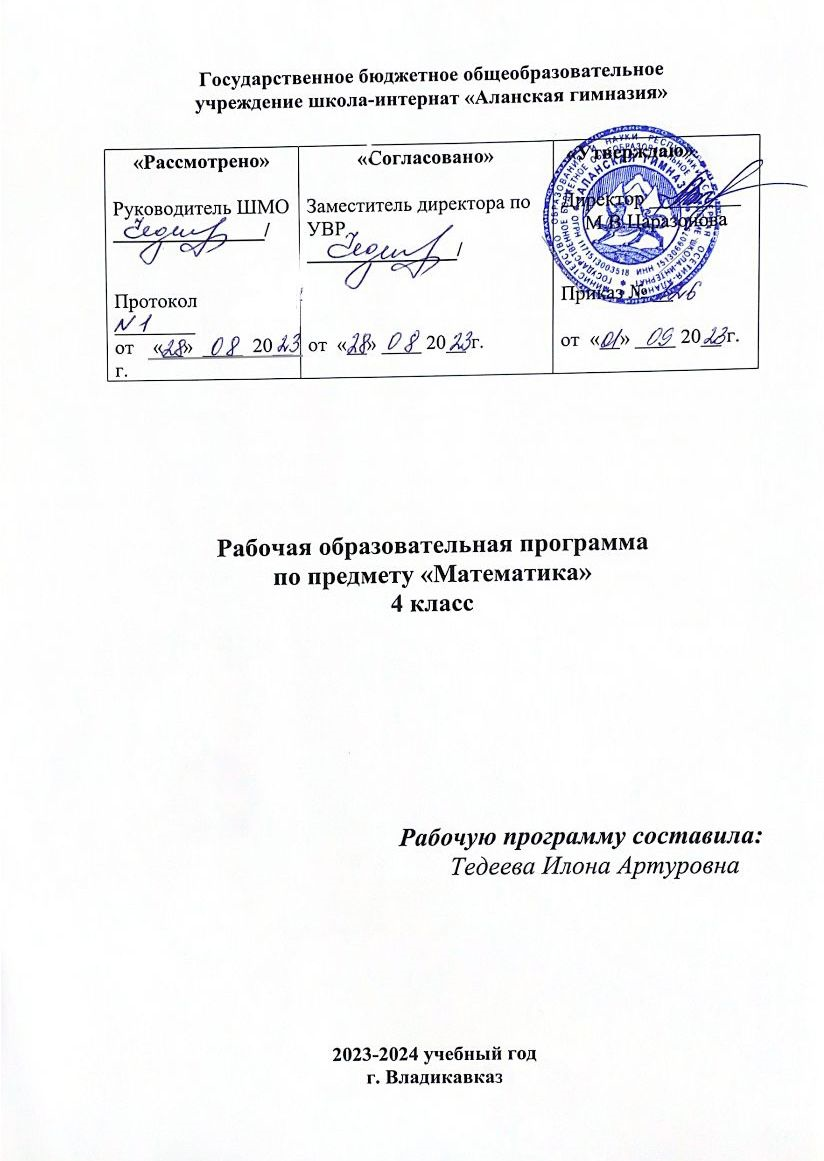 Пояснительная запискаРабочая программа курса «Математика» для обучающихся 4 класса ГБОУШИ «Аланская гимназия» составлена на основе:Федерального Закона «Об образовании в РФ» № 273-ФЗ, утвержденного 29.12.2012Приказа Минобрнауки России от 06.10.2009 № 373 «Об утверждении и введении в действие ФГОС НОО».Приказов Минобрнауки России от 26.11.2010 № 1241 и от 26 ноября 2010 г. № 1241,от 31.12.2015 №1576 «О внесении изменений в ФГОС НОО, утвержденного приказом Министерства от 6 октября 2009 года № 373»«Гигиенических требований к условиям обучения в общеобразовательных учреждениях», утвержденные Постановлением Главного Государственного санитарного врача Российской Федерации от 28.09.2020 № 28 «Об утверждении санитарных правил СП 2.4. 3648-20 «Санитарно-эпидемиологические требования к организациям воспитания и обучения, отдыха и оздоровления детей и молодежи». Основной образовательной программы начального общего образования ГБОУШИ «Аланская гимназия».  Программы Киргуевой Ф.Х и Зембатовой Л.Т. «Математика» (Владикавказ «СЕМ» 2018 год).Учебного плана ГБОУШИ «Аланская гимназия» на 2023/2024 учебный год.Годового календарного учебного графика на 2023/2024 учебный год ГБОУШИ «Аланская гимназия».Программа отражает идеи и положения Концепции духовно-нравственного развития и воспитания личности гражданина России, программы воспитания ГБОУШИ «Аланская гимназия», программы формирования универсальных учебных действий (УУД), составляющих основу для развития и непрерывного образования, выработки коммуникативных качеств, целостности общекультурного, личностного и познавательного развития учащихся.ОБЩАЯ ХАРАКТЕРИСТИКА УЧЕБНОГО ПРЕДМЕТАОбучение математике в начальной школе направлено на достижение следующих целей:обеспечение интеллектуального развития младших школьников: формирование основ логико-математического мышления, пространственного воображения, овладение учащимися математической речью на принципе паритетного двуязычия для описания математических объектов и процессов окружающего мира в количественном и пространственном отношениях, для обоснования получаемых результатов решения учебных задач;предоставление младшим школьникам основ начальных математических знаний и формирование соответствующих умений: решать учебные и практические задачи; вести поиск информации (фактов, сходств, различий, закономерностей, оснований для упорядочивания и классификации математических объектов); измерять наиболее распространенные в практике величины;умение применять алгоритмы арифметических действий для вычислений; узнавать в окружающих предметах знакомые геометрические фигуры, выполнять несложные геометрические построения;реализация воспитательного аспекта обучения: воспитание потребности узнавать новое, расширять свои знания, проявлять интерес к занятиям математикой, стремиться использовать математические знания и умения при изучении других школьных предметов и в повседневной жизни в социокультурных условиях Осетии-Алании, Кавказа, России; приобрести привычку доводить начатую работу до конца, получать удовлетворение от правильно и хорошо выполненной работы, уметь обнаруживать и оценивать красоту и изящество математических методов, решений, образов.Важнейшими задачами обучения являются создание благоприятных условий, используя осетинский и русские языки в качестве языков обучения и воспитания, для полноценного математического развития каждого ученика на уровне, соответствующем его возрастным особенностям и возможностям, и обеспечение необходимой и достаточной математической подготовки для дальнейшего успешного обучения в основной школе.Математика как учебный предмет вносит заметный вклад в реализацию важнейших целей и задач начального общего образования младших школьников. Овладение учащимися начальных классов основами математического языка для описания разнообразных предметов и явлений окружающего мира, усвоение общего приема решения задач как универсального действия, умения выстраивать логические цепочки рассуждений, алгоритмы выполняемых действий, использование измерительных и вычислительных умений и навыков создают необходимую базу для успешной организации процесса обучения учащихся в начальной школе.место курса  «Математика» в учебном планеКоличество часов: в неделю - 4 часа; в год - 136 часа.По учебному плану: в неделю - 4 часа, в год – 136 часа.Результаты освоения курса математикиЛичностные результаты:-самостоятельность мышления; умение устанавливать, с какими учебными задачами ученик может самостоятельно успешно справиться;готовность и способность к саморазвитию;сформированность мотивации к обучению;способность характеризовать и оценивать собственные математические знания и умения;заинтересованность в расширении и углублении получаемых математических знаний;готовность использовать получаемую математическую подготовку в учебной деятельности и при решении практических задач, возникающих в повседневной жизнеспособность преодолевать трудности, доводить начатую работу до ее завершения;способность к самоорганизованности;высказывать собственные суждения и давать им обоснование;владение коммуникативными умениями с целью реализации возможностей успешного сотрудничества с учителем и учащимися класса (при групповой работе, работе в парах, в коллективном обсуждении математических проблем).Метапредметные результаты:владение основными методами познания окружающего мира (наблюдение, сравнение, анализ, синтез, обобщение, моделирование);понимание и принятие учебной задачи, поиск и нахождение способов ее решения;планирование, контроль и оценка учебных действий; определение наиболее эффективного способа достижения результата;выполнение учебных действий в разных формах (практические работы, работа с моделями и др.);создание моделей изучаемых объектов с использованием знаково-символических средств;понимание причины неуспешной учебной деятельности и способность конструктивно действовать в условиях неуспеха;адекватное оценивание результатов своей деятельности;активное использование математической речи на осетинском и русском языках, для решения разнообразных коммуникативных задач;умение работать в информационной среде;готовность слушать собеседника, вести диалог;приобщение к духовному наследию своего народа; сохранение этнокультурной самобытности, традиционной и профессиональной национальной культуры;формирование всесторонне и гармонически развитой личности, осуществляющей этнокультурное и гражданское самоопределение на основе осетинской национально-культурной традиции, ценностей российской и мировой культуры; личности, способной к творческому саморазвитию в поликультурном открытом мире.Предметные результаты:овладение основами логического и алгоритмического мышления, пространственного воображения и математической речи;умение применять полученные математические знания для решения учебно-познавательных и учебно-практических задач, а также использовать эти знания для описания и объяснения различных процессов и явлений окружающего мира, оценки их количественных и пространственных отношений;овладение устными и письменными алгоритмами выполнения арифметических действий с целыми неотрицательными числами, умениями вычислять значения числовых выражений, решать текстовые задачи, измерять наиболее распространенные в практике величины, распознавать и изображать простейшие геометрические фигуры;умение работать в информационном поле (таблицы, схемы, диаграммы, графики, последовательности, цепочки, совокупности); представлять, анализировать и интерпретировать данные.К концу обучения в четвертом классе обучающийся научится:называть:— любое следующее (предыдущее) при счете многозначное число, любой отрезок натурального ряда чисел в прямом и в обратном порядке;— классы и разряды многозначного числа;— единицы величин: длины, массы, скорости, времени;— пространственную фигуру, изображенную на чертеже или представленную в виде модели (многогранник, прямоугольный параллелепипед, куб, пирамида, конус, цилиндр);сравнивать:— многозначные числа;— значения величин; различать:— цилиндр и конус, прямоугольный параллелепипед и пирамиду; читать:— любое многозначное число;— значения величин;— информацию, представленную в таблицах;воспроизводить:— устные приемы сложения, вычитания, умножения, деления в случаях, сводимых к действиям в пределах сотни;— письменные алгоритмы выполнения арифметических действий с многозначными числами;— способы построения отрезка, прямоугольника, равные данным, с помощью циркуля и линейки;моделировать:— разные виды совместного движения двух тел при решении задач на движение в одном направлении, в противоположных направлениях;упорядочивать:— многозначные числа, располагая их в порядке увеличения (уменьшения);— значения величин;анализировать:— структуру составного числового выражения;— характер движения, представленного в тексте арифметической задачи; конструировать:— алгоритм решения составной арифметической задачи;контролировать:— свою деятельность: проверять правильность вычислений с многозначными числами, используя изученные приемы;решать учебные и практические задачи:— записывать цифрами любое многозначное число в пределах класса миллионов;— вычислять значения числовых выражений, содержащих не более шести арифметических действий;— решать арифметические задачи, связанные с движением (в том числе задачи на совместное движение двух тел);— формулировать свойства арифметических действий и применять их при вычислениях;— вычислять неизвестные компоненты арифметических действий.Содержание учебного предмета Множества предметов. Отношения между предметами и между множествами предметовСходства и различия предметов. Соотношение размеров предметов (фигур). Понятия: больше, меньше, одинаковые по размерам; длиннее, короче, такой же длины (ширины, высоты).Соотношения между множествами предметов. Понятия: больше, меньше, столько же, поровну (предметов), больше, меньше (на несколько предметов).Универсальные учебные действия:сравнивать предметы (фигуры) по их форме и размерам;распределять данное множество предметов на группы по заданным признакам (выполнять классификацию);сопоставлять множества предметов по их численностям (путем составления пар предметов)Число и счетСчет предметов. Чтение и запись чисел в пределах класса миллионов. Классы и разряды натурального числа. Десятичная система записи чисел. Представление многозначного числа в виде суммы разрядных слагаемых. Сравнение чисел; запись результатов сравнения с использованием знаков >, =, <.Римская система записи чисел.Сведения из истории математики: как появились числа, чем занимается арифметика.Универсальные учебные действия:пересчитывать предметы; выражать результат натуральным числом;сравнивать числа;упорядочивать данное множество чисел.Арифметические действия с числами и их свойстваСложение, вычитание, умножение и деление, и их смысл. Запись арифметических действий с использованием знаков +, -, •, : .Связь между компонентами сложения и вычитания, умножения и деления.  Названия компонентов арифметических действий (слагаемое, сумма; уменьшаемое, вычитаемое, разность; множитель, произведение; делимое, делитель, частное).Таблица сложения и соответствующие случаи вычитания.Таблица умножения и соответствующие случаи деления.Устные и письменные алгоритмы сложения и вычитания.Умножение многозначного числа на однозначное, на двузначное и на трехзначное число.Деление с остатком.Устные и письменные алгоритмы деления на однозначное, на двузначное и на трехзначное число.Способы проверки правильности вычислений (с помощью обратного действия, оценка достоверности, прикидка результата, с использованием микрокалькулятора).Доля числа. Нахождение одной или нескольких долей числа. Нахождение числа по его доле.Переместительное и сочетательное свойства сложения и умножения; распределительное свойство умножения относительно сложения (вычитания); сложение и вычитание с 0; умножение и деление с 0 и 1. Обобщение: записи свойств действий с использованием букв. Использование свойств арифметических действий при выполнении вычислений: перестановка и группировка слагаемых в сумме, множителей в произведении; умножение суммы и разности на число).Числовое выражение. Правила порядка выполнения действий в числовых выражениях, содержащих от 2 до 6 арифметических действий, со скобками и без скобок. Вычисление значений выражений. Составление выражений в соответствии с заданными условиями.Выражения и равенства с буквами. Правила вычисления неизвестных компонентов арифметических действий.Примеры арифметических задач, решаемых составлением равенств, содержащих букву.Универсальные учебные действия:моделировать ситуацию, иллюстрирующую данное арифметическое действие;воспроизводить устные и письменные алгоритмы выполнения четырех арифметических действий;прогнозировать результаты вычислений;контролировать свою деятельность: проверять правильность выполнения вычислений изученными способами;оценивать правильность предъявленных вычислений;сравнивать разные способы вычислений, выбирать из них удобный;анализировать структуру числового выражения с целью определения порядка выполнения содержащихся в нем арифметических действий.ВеличиныДлина, площадь, периметр, масса, время, скорость, цена, стоимость и их единицы. Соотношения между единицами однородных величин.Сведения из истории математики: старинные русские меры длины (вершок, аршин, пядь, маховая и косая сажень, морская миля, верста), массы (пуд, фунт, ведро, бочка). Вычисление периметра многоугольника, периметра и площади прямоугольника (квадрата). Длина ломаной и ее вычисление.Точные и приближенные значения величины (с недостатком, с избытком). Измерение длины, массы, времени, площади с указанной точностью. Запись приближенных значений величины с использованием знака ≈ (примеры: 6025≈6030,  6025≈6000).Вычисление одной или нескольких долей значения величины. Вычисление значения величины по известной доле ее значения.Универсальные учебные действия:сравнивать значения однородных величин;упорядочивать данные значения величины;устанавливать зависимость между данными и искомыми величинами при решении разнообразных учебных задач.Работа с текстовыми задачамиПонятие арифметической задачи. Решение текстовых арифметических задач арифметическим способом.Работа с текстом задачи: выявление известных и неизвестных величин, составление таблиц, схем и других моделей для представления данных условия задачи.Планирование хода решения задачи. Запись решения и ответа задачи.Задачи, содержащие отношения «больше (меньше) на», «больше (меньше) в»; зависимости между величинами, характеризующими процессы купли-продажи, работы, движения тел.Примеры арифметических задач, решаемых разными способами; задач, имеющих несколько решений, не имеющих решения; задач с недостающими и с лишними данными (не использующимися при решении).Универсальные учебные действия:моделировать содержащиеся в тексте задачи зависимости;планировать ход решения задачи;анализировать текст задачи с целью выбора необходимых арифметических действий для ее решения;прогнозировать результат решения;контролировать свою деятельность: обнаруживать и устранять ошибки логического характера (в ходе решения) и ошибки вычислительного характера;выбирать верное решение задачи из нескольких предъявленных решений;наблюдать за изменением решения задачи при изменении ее условий.Геометрические понятияФорма предмета. Понятия: такой же формы, другой формы. Плоские фигуры: точка, линия, отрезок, ломаная, круг; многоугольники и их виды. Луч и прямая как бесконечные плоские фигуры. Окружность (круг). Изображение плоских фигур с помощью линейки, циркуля и от руки. Угол и его элементы вершина, стороны. Виды углов (прямой, острый, тупой). Классификация треугольников (прямоугольные, остроугольные, тупоугольные). Виды треугольников в зависимости от длин сторон (разносторонние, равносторонние, равнобедренные).Прямоугольник и его определение. Квадрат как прямоугольник. Свойства противоположных сторон и диагоналей прямоугольника.Пространственные фигуры: прямоугольный параллелепипед (куб), пирамида, цилиндр, конус, шар. Их распознавание на чертежах и на моделях.Взаимное расположение фигур на плоскости (отрезков, лучей, прямых, окружностей) в различных комбинациях. Общие элементы фигур. Универсальные учебные действия:ориентироваться на плоскости и в пространстве (в том числе различать направления движения);различать геометрические фигуры;характеризовать взаимное расположение фигур на плоскости;конструировать указанную фигуру из частей;классифицировать треугольники;распознавать пространственные фигуры (прямоугольный параллелепипед, пирамида, цилиндр, конус, шар) на чертежах и на моделях.Логико-математическая подготовкаПонятия: «каждый», «какой-нибудь», «один из», «любой», «все», «не все»; «все, кроме».Классификация множества предметов по заданному признаку. Определение оснований классификации.Решение несложных комбинаторных задач и других задач логического характера (в том числе задач, решение которых связано с необходимостью перебора возможных вариантов.Универсальные учебные действия:конструировать алгоритм решения логической задачи;делать выводы на основе анализа предъявленного банка данных;актуализировать свои знания для проведения простейших математических доказательств (в том числе с опорой на изученные определения, законы арифметических действий, свойства геометрических фигур).Работа с информациейСбор и представление информации, связанной со счетом, с измерением; фиксирование и анализ полученной информации.Таблица; строки и столбцы таблицы. Чтение и заполнение таблиц заданной информацией. Перевод информации из текстовой формы в табличную. Составление таблиц.Числовой луч. Координата точки. Обозначение вида А (5).Конечные последовательности (цепочки) предметов, чисел, фигур, составленные по определенным правилам. Определение правила составления последовательности.Универсальные учебные действия:собирать требуемую информацию из указанных источников; фиксировать результаты разными способами;сравнивать и обобщать информацию, представленную в таблицах;переводить информацию из текстовой формы в табличную форму.Учебно-методическое и материально-техническое обеспечение образовательного процессаКиргуева Ф.Х и Зембатова Л.Т. Математика 4 кл. в 2—х частях- Владикавказ «СЕМ» 2019;Киргуева Ф.Х и Зембатова Л.Т. Рабочие тетради «Математика» 4 кл. в 2—х частях 2021;Киргуева Ф.Х и Зембатова Л.Т. Поурочные разработки по математике;таблицы;мультимедийный проектор;6) интерактивная доска.Тематикон пълан математикæйæ4 кълас№ТемæСахæтты дихНымӕцНымӕцНымӕцI цыппæрæм хайI цыппæрæм хайI цыппæрæм хайI цыппæрæм хайI цыппæрæм хайI цыппæрæм хай4 «А»4 «Ӕ»4 «Б»Æртæнысанон нымæцты нумерации1Архæйдтытæ æххæсткæныны фæтк 1Æфтауынад æмæ æппарынад. Дзургæ æмæ фысгæ мадзæлттæ1Иунысанон нымæцыл хатт кæныны мадзæлттæ 1Иунысанон нымæцыл хатт кæныны мадзæлттæ 1Иунысанон нымæцыл дих  кæныны мадзæлттæ 1Иунысанон нымæцыл дих кæныны мадзæлттæ 1Рацыд æрмæг фидар кæнын 1Расткъуымæджы диагоналты æууæлтæ1Раст къуым аразын 1Уæвæн гæнæнты æвзæрст.1Рацыд æрмæг фидар кæнын1Контролон куыст 1Къласы æмбарынад 1Бирæнысанон нымæцты нумераци1Бирæнысанон нымæцты нумераци1Нымæц 10, 100, 1000 хатты фылдæр (къаддæр) кæнын1Милунты кълас æмæ миллиардты кълас1Фидаркæнынад1Километр 1Дæргъы иуæгтæ1Фæзуат барын1Фæзуат барын палеткæйы æххуысæй 1Фæзуаты иуæгтæ. Фæзуаты иуæгты таблицæ1Массæйы иуæгтæ. Тоннæ. Центнер1Массæйы иуæгты таблицæ1Рæстæджы иуæгтæ1Рæстæджы иуæгтæ. Суткæ1Рæстæджы иуæгтæ. Секунд1Рæстæджы иуæгтæ. Æнус1Рæстæджы иуæгты таблицæ1Рацыд æрмæг фидар кæнын1Контролон куыст 1Рæдыдтытыл куыст1№ТемæСахæтты дихНымӕцНымӕцНымӕцII цыппæрæм хайII цыппæрæм хайII цыппæрæм хайII цыппæрæм хайII цыппæрæм хайII цыппæрæм хай4 «А»4 «Ӕ»4 «Б»1Бирæнысанон нымæцтæ æфтауыны æмæ æппарыны фысгæ мадзæлттæ12Бирæнысанон нымæцтæ æфтауыны æмæ æппарыны фысгæ мадзæлттæ13Цæджындзон диаграммæтæ14Амад æмбæрцæдтæ хынцын15Фæрсаг формæйы формулæгонд хынцинæгтæ нымæц цалдæр хатты фылдæр æмæ къаддæр фæкæныныл16Фæрсаг формæйы формулæгонд хынцинæгтæ нымæц цалдæр хатты фылдæр æмæ къаддæр фæкæныныл17Хынцинæгтæ хынцын18Рацыд æрмæг фæлхат кæнын1Резерв 19Хибарæй куыст110Хаткæнынады фысгæ мадзæлттæ111Хаткæнынады фысгæ мадзæлттæ112Амад æмбæрцæдтæ хынцын1Резерв 115Дихкæнынады фысгæ мадзæлттæ116Дихкæнынады фысгæ мадзæлттæ117Дихкæнынады фысгæ мадзæлттæ118Хаххон диаграммæ119Рацыд æрмæг фидар кæнын120Зылдон диаграммæ121Хынцинæгтæ1Резерв 122Хынцинæгтæ пропорционалон дихкæнынадыл123Решение задач124Астæуккаг арифметикон125Тагъдад. Рæстæг. Дæрддзæг. Тагъдад, рæстæг æмæ дæрддзæджы æхсæн бастдзинад126Хынцинæгтæ змæлдыл127Хынцинæгтæ хынцын128Рацыд æрмæг фæлхат кæнын129Контролон куыст130Рæдыдтытыл куыст1№ТемæСахæтты дихНымӕцНымӕцНымӕцIII цыппæрæм хайIII цыппæрæм хайIII цыппæрæм хайIII цыппæрæм хайIII цыппæрæм хайIII цыппæрæм хай4 «А»4 «Ӕ»4 «Б»1Хынцинæгтæ хынцын12Æртæкъуымæгты хуызтæ13Расткъумон æртæкъуымæг аразын æнæххæхытæ гæххæттыл14Расткъуымæг аразын æнæхæххытæ гæххæттыл15Нымæц хаттæгагыл хатт кæнын16Фысгæ хаткæнынад «нолтæй цы нымæцтæ фæвæййынц, уыдоныл17Хынцинæгтæ хынцын ныхмæдзог змæлдыл18Хаттæггæгты бынативд æмæ къордтæ кæнынад1Фидаркæнынад19Нымæц хаттæггагыл дих кæнын110Дихкæнынады дзургæ мадзæлттæ111Баззайæггагимæ дихкæнынад 10, 100, 1000112Хынцинæгтæ хынцын113Фысгæ дихкæнынад, нолтæй цы нымæцтæ фæвæййынц, уыдоныл114Фысгæ дихкæнынад, нолтæй цы нымæцтæ фæвæййынц, уыдоныл115Фидаркæнынад116Хынцинæгтæ хынцын ныхмæвæрд змæлдыл117Хынцинæгтæ хынцын 118Фидаркæнынад119Контролон куыст120Нымæц суммæйыл хатт кæнын121Хаткæнынады дзургæ мадзæлттæ122Фысгæ хаткæнынад дыууæнысанон нымæцыл123Хынцинæгтæ хынцын æбæрæг нымæц дыууæ хъауджыйадмæ гæсгæ ссарыныл124Фидаркæнынад125Фидаркæнынад126Фидаркæнынад127Фысгæ хаткæнынад æртæнысанон нымæцыл128Фысгæ хаткæнынад æртæнысанон нымæцыл129Фидаркæнынад130Фысгæ дихкæнынад дыууæнысанон нымæцыл131Фысгæ дихкæнынад дыууæнысанон нымæцыл баззайæггагимæ132Фысгæ дихкæнынад дыууæнысанон нымæцыл133Фысгæ дихкæнынад дыууæнысанон нымæцыл134Фидаркæнынад135Фидаркæнынад136Контролон куыст137Рæдыдтыл куыст1№ТемæСахæтты дихНымӕцНымӕцНымӕцIV цыппæрæм хай IV цыппæрæм хай IV цыппæрæм хай IV цыппæрæм хай IV цыппæрæм хай IV цыппæрæм хай 4 «А»4 «Ӕ»4 «Б»1Фысгæ дихкæнынад æртæнысанон нымæцыл12Фысгæ дихкæнынад æртæнысанон нымæцыл13Фысгæ дихкæнынад æртæнысанон нымæцыл14Баззайæггагимæ дихкæнынад15Хынцинæгтæ хынцын16Хаткæнынад дихкæнынадæй бæрæг кæнын17Дихкæнынад хаткæнынадæй бæрæг кæнын18Фидаркæнынад19Фидаркæнынад110Фидаркæнынад111Хибарæй куыст112Рацыд æрмæг фæлхат кæнын113Рацыд æрмæг фæлхат кæнын114Контролон куыст115Нумераци116Нумераци117Æвдыстæг. Æмиасад. Æнæмиасад. Æмбæрцад118Æфтауынад æмæ æппарынад119Хаткæнынад æмæ дихкæнынад120Хаткæнынад æмæ дихкæнынад121Архæйдтытæ æххæст кæныны фæтк122Астæ123Геометрион фигурæтæ124Хæйттæ125Хынцинæгтæ126Хынцинæгтæ127Хынцинæгтæ128Хынцинæгтæ129Зонындзинæдтæ æмæ арæхстдзинæдтæ бæрæг кæнын1